Handout- Creating a Siri shortcut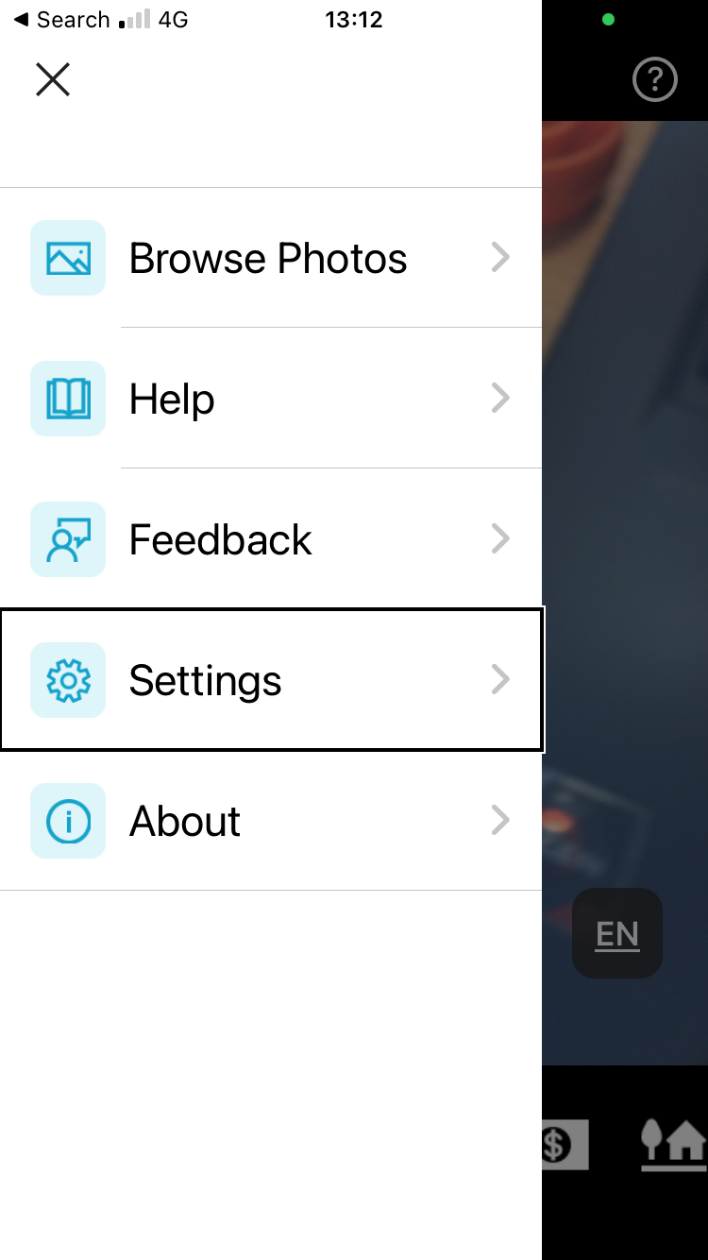 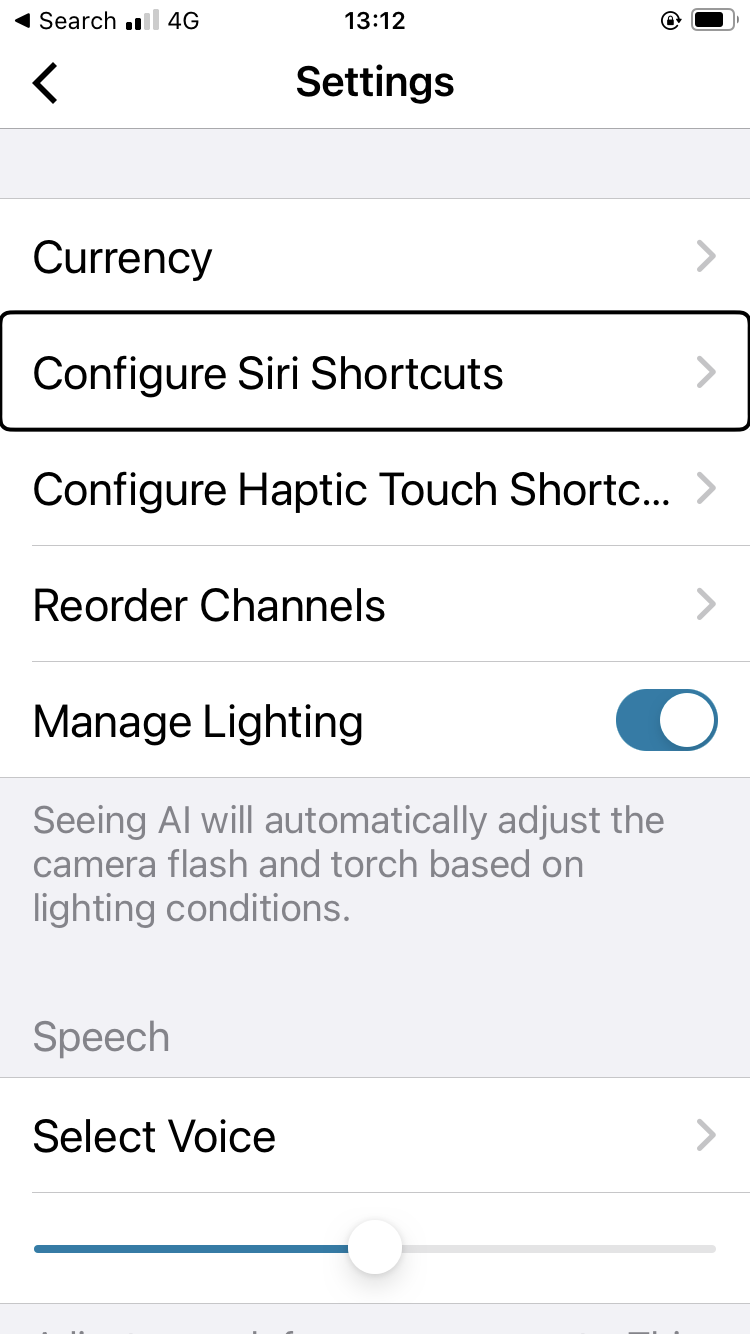 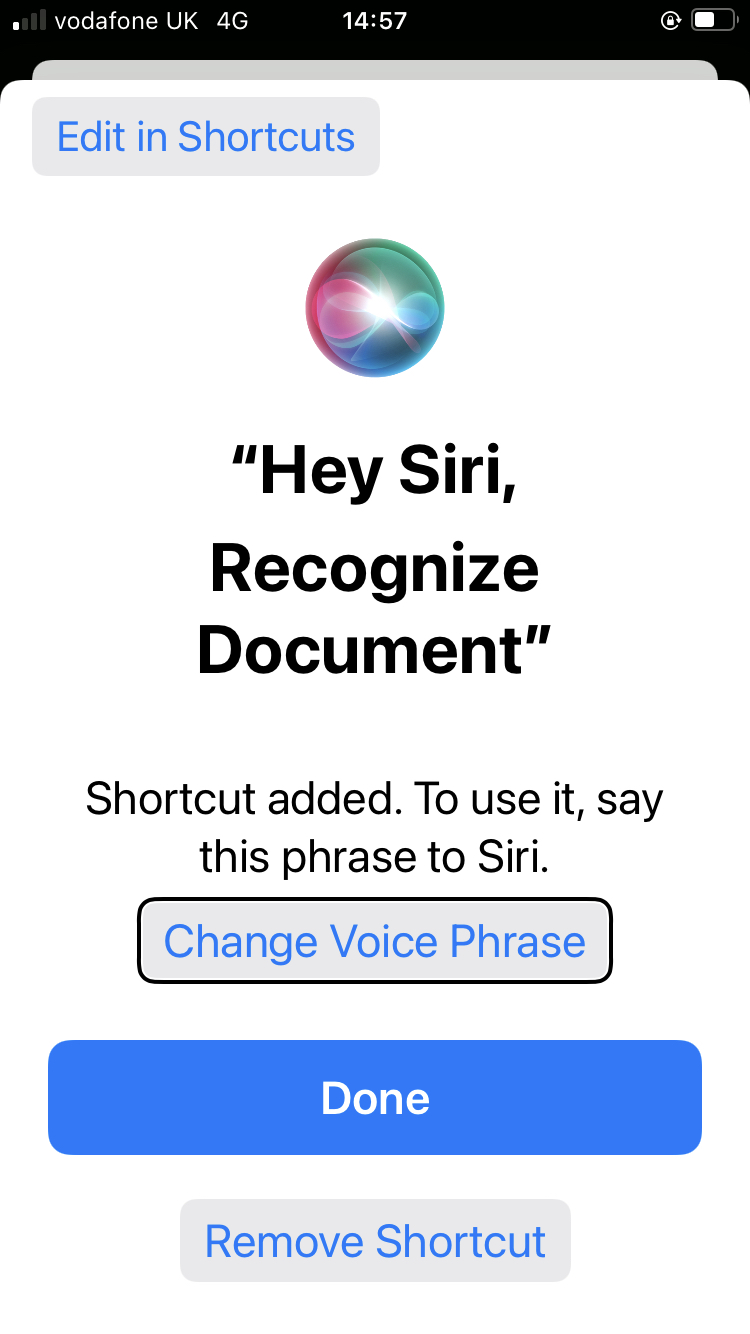 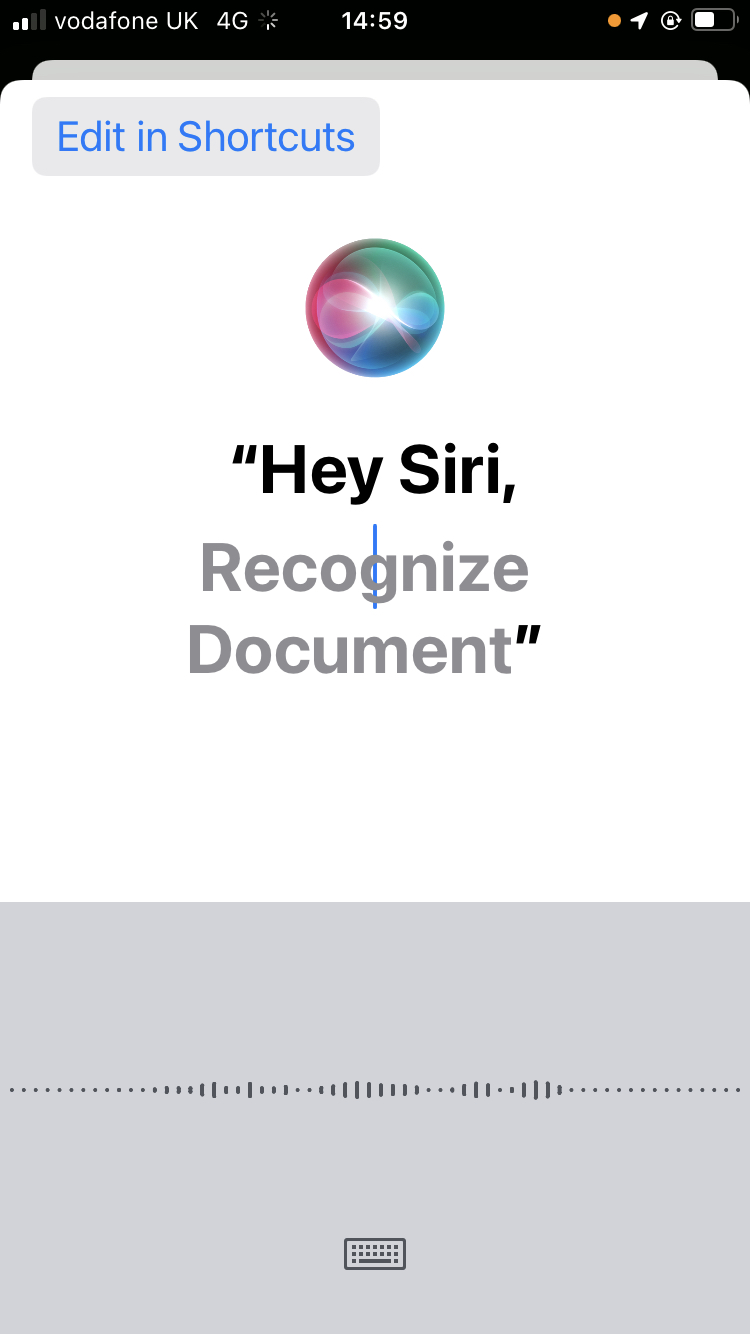 